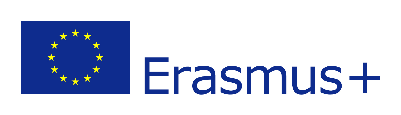 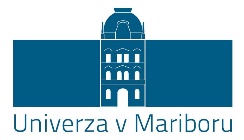 STAFF MOBILITY FOR TEACHING KA107 - 2017APPLICATION FORMINFORMATION ABOUT THE PARTICIPANT* Bank account holder- participantINFORMATION ABOUT THE MOBILITYI, the undersigned request from University of Maribor a grant for my mobility.I declare: that I am employed at the University of Maribor or at the partner institution from the partner country participating in Erasmus+ programme that I fulfil the condition of CALL FOR APPLICATIONS FOR THE CO-FINANCING OF STAFF MOBILITY FOR THE PURPOSE OF TEACHING IN THE FRAMEWORK OF THE ERASMUS+ MOBILITY PROGRAMME BETWEEN PROGRAMME AND PARTNER COUNTRIES (KA107) FOR THE ACADEMIC YEAR 2017/18 (http://www.um.si/mednarodno-sodelovanje/erasmusplus/Strani/KA107-STA.aspx) that all information contained in this application are correct to the best of my knowledge Signature                         			Place and Date:..............................................................................................                 A printed original of the application shall be addressed to the address below:Univerza v MariboruInternational Relations OfficeSlomškov trg 152000 MariborSlovenijaThe application has to contain following attachments:Originally filled mobility programme in the »Mobility Agreement«, signed by the applicant and confirmed by the home and host institutions (Annex 2). It has to reflect the purpose and argumentation for mobility (goals, added value), the content of pedagogical work and the expected results.Last name First name NationalityDate of birthE-mail Passport numberHome addressBank name*Bank addressClearing/BIC/SWIFT number*Account/IBAN number*Planned period of the training activityPlanned period of the training activityPlanned period of the training activityPlanned period of the training activityFROM (dd/mm/yyyy)TILL (dd/mm/yyyy)Duration (days) – excluding travel daysDuration (days) – excluding travel daysNo. of additional days for travelNo. of additional days for travel